ĐỀ BÀI: Anh/chị hãy viết một báo cáo nghiên cứu về một vấn đề nghiên cứu đã được phân công trong giờ giảng lý thuyết.HƯỚNG DẪN SINH VIÊN TRÌNH BÀY:Sinh viên viết một bài báo khoa học với đầy đủ các thành tố sau:Tên đề tài Tác giả Tóm tắt Từ khóa Giới thiệu Phương pháp Kết quả Thảo luận Lời cảm ơn (nếu có) Tài liệu tham khảo Phụ lục (nếu có)TIÊU CHÍ CHẤM ĐIỂM: Tên đề tài: 			1 điểmTóm tắt: 			1 điểmGiới thiệu: 			2 điểm Phương pháp: 		1 điểmKết quả: 			3 điểmThảo luận: 			1 điểmTài liệu tham khảo: 	1 điểmNgày biên soạn: 01/10/2021	Giảng viên biên soạn đề thi: ThS. Hà Trọng Nghĩa					Ngày kiểm duyệt: 25/10/2021 Trưởng (Phó) Khoa/Bộ môn kiểm duyệt đề thi:PGS.TS Lê Thị Minh Hà 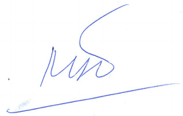 Sau khi kiểm duyệt đề thi, Trưởng (Phó) Khoa/Bộ môn gửi về Trung tâm Khảo thí qua email: khaothivanlang@gmail.com bao gồm file word và file pdf.TRƯỜNG ĐẠI HỌC VĂN LANGTRƯỜNG ĐẠI HỌC VĂN LANGĐỀ THI KẾT THÚC HỌC PHẦNĐỀ THI KẾT THÚC HỌC PHẦNĐỀ THI KẾT THÚC HỌC PHẦNĐỀ THI KẾT THÚC HỌC PHẦNKHOA: XÃ HỘI & NHÂN VĂNKHOA: XÃ HỘI & NHÂN VĂNKHOA: XÃ HỘI & NHÂN VĂNHọc kỳ: 1Năm học:2021 - 2022Mã học phần: 71PSYM40023              Tên học phần:  Phương pháp nghiên cứu trong Tâm lý học xã hội                        Mã học phần: 71PSYM40023              Tên học phần:  Phương pháp nghiên cứu trong Tâm lý học xã hội                        Mã học phần: 71PSYM40023              Tên học phần:  Phương pháp nghiên cứu trong Tâm lý học xã hội                        Mã học phần: 71PSYM40023              Tên học phần:  Phương pháp nghiên cứu trong Tâm lý học xã hội                        Mã học phần: 71PSYM40023              Tên học phần:  Phương pháp nghiên cứu trong Tâm lý học xã hội                        Mã học phần: 71PSYM40023              Tên học phần:  Phương pháp nghiên cứu trong Tâm lý học xã hội                        Mã nhóm lớp HP: 211_DTL0301_01Thời gian làm bài:7 ngày7 ngày7 ngày7 ngày7 ngàyHình thức thi:Tiểu luậnTiểu luậnTiểu luậnTiểu luậnTiểu luậnCách thức nộp bài (Giảng viên ghi rõ): - Upload file bài làm pdfCách thức nộp bài (Giảng viên ghi rõ): - Upload file bài làm pdfCách thức nộp bài (Giảng viên ghi rõ): - Upload file bài làm pdfCách thức nộp bài (Giảng viên ghi rõ): - Upload file bài làm pdfCách thức nộp bài (Giảng viên ghi rõ): - Upload file bài làm pdfCách thức nộp bài (Giảng viên ghi rõ): - Upload file bài làm pdf